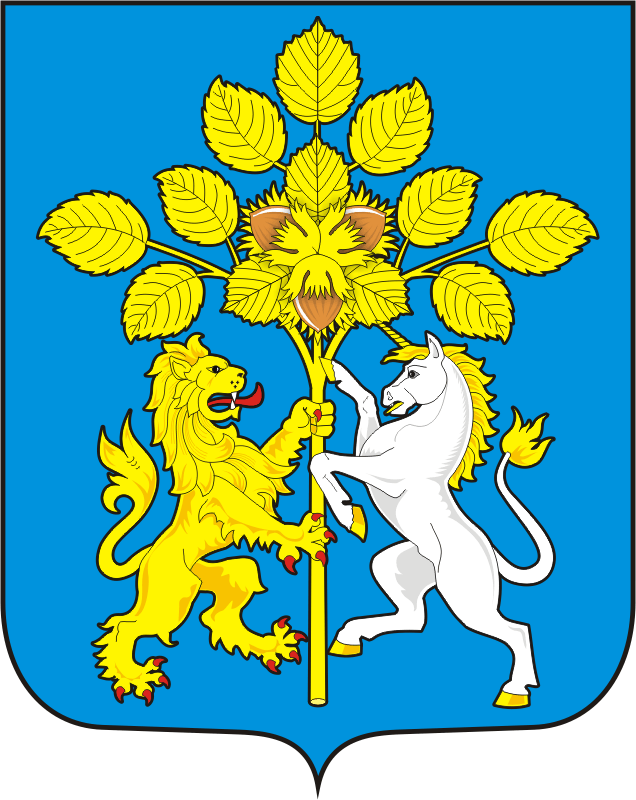 АДМИНИСТРАЦИЯ   СПАССКОГО      СЕЛЬСОВЕТА                                  САРАКТАШСКОГО РАЙОНА ОРЕНБУРГСКОЙ ОБЛАСТИП О С Т А Н О В Л Е Н И Е _________________________________________________________________________________________________________13.11.2020			с.  Спасское				         № 56-пОб утверждении предварительных  итоговсоциально – экономического развития за 2020 годи прогноза социально-экономического развитияадминистрации  муниципального образования  Спасский	 сельсовет Саракташского района Оренбургской области на период 2021-2023 гг.Руководствуясь статьями 169, 173 Бюджетного Кодекса Российской Федерации, пунктом 17 разделом 3Положения о бюджетном процессе в администрации МО Спасский  сельсовет Саракташского района Оренбургской области от 26.06.2019 г. № 1481. Утвердить предварительные  итоги социально – экономического развития за 2020 год	администрации  муниципального образования Спасский сельсовет Саракташского района Оренбургской области (Приложение 1)2. Утвердить прогноз социально-экономического развития администрации  муниципального образования Спасский сельсовет Саракташского района Оренбургской области на период 2021-2023 гг.(Приложение 2,3)3.Обнародовать настоящее постановление и разместить на официальном сайте муниципального образования  Спасский сельсовет.4. Контроль за исполнением настоящего постановления оставляю за собой5. Постановление вступает в силу со дня его подписания.Глава Спасского сельсовета                                                                  Т.А.БеликРазослано: прокурору района, финансовый отдел администрации Саракташского района, официальный сайт, в дело. Приложение № 1                                                                                              к постановлению администрации  Спасского сельсовета                                                                                                                                     № 56-п  от 13.11.2020Предварительные итогисоциально- экономического развитияадминистрации муниципального образования  Спасский  сельсовет Саракташского района Оренбургской области за  2020 годаи ожидаемые итоги социально-экономического развития поселенияза 2021-2023 гг.Предварительные итоги социально - экономического развития администрации муниципального образования Спасский сельсовет Саракташского района Оренбургской области за  2020 года.План социально-экономического развития администрации муниципального образования  Спасский  сельсовет Саракташского района Оренбургской области на 2020 год, направлен на повышение уровня и качества жизни населения через осуществление полномочий по решению вопросов местного значения в соответствии с Федеральным законом от 06.10.2003 № 131-ФЗ « Об общих принципах организации местного самоуправления в РФ», разработан в соответствии с прогнозом социально-экономического развития территории.                                                                                                     Поступление  налогов за  2020 год (тыс. руб.)Приложение № 2                                                                                                                                                                                                              к постановлениюглавы администрации Спасский  сельсовет№  56-п от 13.11.2020 г ПРОГНОЗ СОЦИАЛЬНО-ЭКОНОМИЧЕСКОГО РАЗВИТИЯ ТЕРРИТОРИИИ МУНИЦИПАЛЬНОГО ОБРАЗОВАНИЯ  СПАССКИЙ  СЕЛЬСОВЕТ САРАКТАШКОГО РАЙОНА ОРЕНБУРГСКОЙ ОБЛАСТИ НА 2018-2023 ГОДЫПриложение № 3                                                                                                                        к постановлению главы  МО                                                                                                                         Спасский сельсовет                                                                                                                        от 13.11 2020  г № 56-пПояснительная запискак прогнозу социально-экономического развитияМО Спасский  сельсоветСаракташского района Оренбургской области на период 2019 – 2023 годыДемографическая ситуация.Демографическая ситуация в МО Спасский сельсовет характеризуется небольшим повышением численности населения.   По данным переписи 2019 года численность населения, проживающего на территории  Спасский сельской администрации, составила   989,0 человек. В сравнении за 2018 годы численность населения понизилась  на 11 человек. На 01.01.2020 года численность населения с учетом территориальных изменений должна составить 989,0человек, к концу 2020 года при сохранении динамики движения населения ожидается  887,0 чел.                                  Промышленность, транспорт.		В Спасском  сельском поселении промышленных предприятий в настоящее время нет. В ближайшие годы открытие какого-либо промышленного производства пока не прогнозируется. Нет  также и транспортных предприятий. Пассажирские перевозки осуществляются  автотранспортом частных перевозчиков   Сельское хозяйство.В настоящее время на территории   Спасского  сельсовета зарегистрирован КФХ ИП Перевозников Ф.В. ,СПК колхоз «Красногорский»	На территории МО Спасский  сельсовет зарегистрированы  488  личных подсобных хозяйств граждан.                      Занятость. Трудовые ресурсы. Уровень доходов.В связи с недостаточно высоким уровнем оплаты труда, характерным для экономики МО  Спасский  сельсовет, как и всего Саракташского района, а также превышением предложения рабочей силы над спросом, часть лиц трудоспособного возраста, обладающих определенным опытом и профессионализмом и в которых нуждается экономика населенного пункта, выезжает на постоянную или сезонную работу на Север, в другие места России и Оренбуржья.  И пока труд работника не будет оценен должным образом такая ситуация будет сохраняться. Довольно существенная часть жителей трудоспособного возраста, нигде официально не трудоустроена, занимается только личными подсобными хозяйствами. Выращенные овощи, фрукты, произведенное мясо, молоко, яйца, шерсть и другая сельскохозяйственная продукция реализуются и идут на собственное потребление, что в основном обеспечивает их доход. Выход на пенсию относительно малочисленного поколения родившихся в годы войны и вхождение в трудоспособный возраст поколения, родившегося в 80-е годы прошедшего столетия, явилось причиной увеличения численности поколения трудоспособного возраста. Доля населения трудоспособного возраста в общей численности за последние три года. Прогнозируется дальнейшее снижение численности населения с денежными доходами ниже прожиточного минимума, хотя доля данной категории по - прежнему еще довольно высока. Задачи, стоящие перед администрацией  Спасского  сельского поселения,  организациями и учреждениями на 2021 год будут направлены на выполнение мероприятий, включенных в Программу социально-экономического развития Саракташского  района на 2021 год, обеспечение темпов роста сельскохозяйственного производства, розничного товарооборота, реконструкцию и автодорог. Также будут приняты меры по увеличению доходной базы бюджета поселения за счет рационального и эффективного использования  муниципальной собственности,  целевого использования бюджетных средств, предусмотренных бюджетом поселения на 2021 год.                                       Дорожное хозяйство.		Дорогу от трассы п.Саракташ  до сел Спасского сельсовета обслуживает ДРСУ Саракташкого района.  С районным центром села Спасского  сельсовета связаны асфальтированной автомобильной дорогой протяженностью  , от п. Саракташ  до сел Нижнеаскарово ,Мальга  проложена насыпная дорога областного значения протяженностью  . Объем финансирования содержания дорог недостаточен, что приводит к интенсивному износу имеющихся дорог и мостов. В 2020 году в зимнее время проводилась регулярная очистка дорог по селам от снега. В селах муниципального образования проводится частичная отсыпка дороги. Все указанные работы были произведены при минимальном привлечении бюджетных средствТоргово-бытовое обслуживание.		В МО  Спасский  сельсовет 5 торговых точек, из них все  частные предприниматели. По основным видам товаров повседневного спроса население удовлетворено. 		   Связь и телекоммуникации.		В селах Спасского сельсовета имеется АТС, обслуживается 45 абонентовНаселение смотрит  программы центрального телевидения (ОРТ, РТР, НТВ, СТС, Звезда и др.) Из-за  особенностей рельефа нет уверенного приема  этих программ. Растет количество пользователей спутникового телевидения. Более 90 % населения в 2020 году используют системы спутникового телевидения – «Триколор».                        Рынок труда и уровень жизни населения.Численность трудоспособного населения на 2020 год -92 человек безработных  8 человека, из них зарегистрированных в центре занятости -  8 человека.                                            Жилищный фондНа 01.01.2020 на территории  Спасского сельсовета число частных домовладений составляло 462 на конец  домовладений составляет  488, в муниципальной собственности  жилых домов  1 квартира в 2х квартирном доме                                           Социальная сфера.Социальная сфера на территории МО  Спасский сельсовет представлена:-социальная служба КЦСО;- здравоохранение;- образование;- культура- досуговой  деятельности.Социальная поддержка населенияВ целях осуществления социальной поддержки семей, детей, граждан пожилого возраста, инвалидов и граждан, оказавшихся в трудной жизненной ситуации, основные действия направлены на помощь в сборе документации на предоставление материальной помощи 5 гражданам.Работа с семьями  направлена на: формирование здорового образа жизни и профилактику алкоголизма, трудоустройства родителей и занятость детей в весенне-летний период; Ежегодно проводятся мероприятия  посвященные дню пожилого человека, дню инвалидов.                                             Здравоохранение.В МО  Спасский сельсовет функционируют:   два фельдшерско-акушерских пункта, где работают 3 единицы медицинского персонала.                                          Образование.На территории  МО Спасский  сельсовет  имеется:МОБУ «  Спасская  средняя общеобразовательная школа им. И.Т.     Юркина;МДОБУ «  Спасский детский сад  Березка ». МОБУ»Нижнеаскаровская ООШ»                          Культурно - досуговая деятельность. В сфере культуры на территории сельсовета работают: Спасский сельский Дом культуры, расположенный в с. Спасское на 60 мест с тремя работниками культуры и Нижнеаскаровский сельский клуб, расположенный в с. Нижнеаскарово с одним работником, вместимостью 40 мест.       В прогнозируемом периоде основными приоритетами культурной политики по-прежнему останутся обеспечение единства культурного пространства и доступности культурных ценностей широким слоям населения, сохранение культурного наследия и развитие культурного потенциала  поселения .                                              Правопорядок.		МО Спасский  сельсовет есть трудности с правопорядком (пьянство, мелкое воровство). Участковый инспектор является единственным представителем правоохранительных органов, который обеспечивает общественную безопасность на обслуживаемом административном участке, состоящем из двух сел одного сельсовета, которые находятся на расстоянии  от районного отдела милиции. Работа с семьями  направлена на формирование здорового образа жизни и профилактику алкоголизма, трудоустройства родителей и занятость детей в весенне-летний период; Ежегодно проводятся мероприятия  посвященные дню пожилого человека, дню инвалидов. Финансы.  Собственные доходы бюджета на 2021 год предусмотрены в сумме 1999,0тыс. рублей. По сравнению с 2020 годом  уменьшение собственных доходов на 22,0тыс. рублей, или на 98,91 процентов. На 2022 и 2023 год прогнозируются соответственно в сумме 1970,0 и 1944,0тыс. рублей.Норматив отчислений в бюджет поселений налога на доходы физических лиц – 15,0 процентов.Налог на доходы физических лиц в бюджет поселения на 2021 год предусмотрен в сумме   287 тыс. рублей. Это связано с уменьшением  фонда заработной платы в связи с уменьшением численности рабочих (оптимизация в организациях).На 2022 год налог прогнозируется в сумме 295,0 тыс. рублей,  на  2023 год –   295,0тыс. рублей.При прогнозе совокупного налога учтена сумма  дохода, полученная в 2019-2020 годах. Налог на 2021 год прогнозируется по ставке 6% в сумме 22,0 тыс. рублей, что составляет  меньше  планируемого в  2020 году, план составил 13,0 тыс.  На 2022 год прогнозируется в сумме 22,0тыс. рублей, на 2023 год – 22,0 тыс. рублей.В доходах бюджета поселения платежи от налога на имущество физических лиц, на 2021 год прогнозируются в сумме 41,0                                                                                                                                              тыс. рублей,   по сравнению  с 2020 годом  увеличен  на 17,0 руб, на 2022 и 2023 годы – 41,0 тыс.рублейВ доходах бюджета поселения платежи от земельного налога, на 2021 год прогнозируются в сумме 829,0 тыс.рублей,                                                                                                                                                        это  меньше чем планировались в 2020 году на 68,0 тыс. руб за счет объединения двух муниципальных образований , обладающих земельным участком расположенным в границах сельских поселений на 0,20% ,  на 2022 год в сумме 763, тыс.руб ,на 2023 год в сумме 703,0тыс рублей . Земельный налог  с организаций по ставке 1,5 на 2021 год планируется  в сумме 12,0 руб  на 2022 и на 2023 год в сумме 12,0 тыс. рублейОсновные поступления доходов формируются за счет доходов от сдачи в аренду земельных участков и имущества, находящегося в государственной и муниципальной собственности. В доходах бюджета поселения платежи от использования имущества, находящегося в муниципальной собственности, на 2021 год прогнозируются в сумме 8,0 тыс. рублей, на 2022 и 2023 годы – на уровне 2021 годаМуниципальная служба и местное самоуправлениеВ органы местного самоуправления за 10 месяцев 2020 года  по различным вопросам обратились 9 граждан. Принято  55  постановлений, 6 распоряжений по вопросам финансово-хозяйственной деятельности, состоялись 4 заседания совета депутатов, на которых принято 14 решений по вопросам местного значения, выдано 0 предписаний гражданам за нарушение правил благоустройства и пожарной безопасности, нотариальные действия осуществлялись в отношении 5 граждан, активно работает Совет ветеранов                                               Раздел 2.   Основные проблемы социально-экономического развития 
 МО  Спасский  сельсоветАнализ социально-экономической ситуации, сложившейся в МО  Спасский  сельсовет в конце 2020 года, позволяет сделать вывод о наличии ряда проблем его социально-экономического развития. К ним относятся:1. недостаточный уровень развития экономики, узость рынка труда обусловливают высокий уровень безработицы и низкие доходы населения; 2. неудовлетворительное состояние объектов производственной инфраструктуры - дорожной сети, системы  водоснабжения, их недостаточная степень надежности; 3. недостаточный уровень финансовой обеспеченности; 4. низкая доля собственных доходов бюджета сельсовета.       Раздел 3.                 Резервы социально-экономического развития  Основной целью социально-экономического развития МО  Спасский  сельсовет являются создание условий, обеспечивающих повышение уровня жизни населения, поступление бюджетных доходов в объемах, покрывающих основную часть расходов муниципального образования, решение социальных проблем.Достижение поставленных целей требует решения следующих задач:- развитие малого предпринимательства; - развития платных услуг населению;  - решение проблемы обеспечения населения социальным и доступным жильем; - улучшение состояния здоровья сельского населения за счет доступности и качества первичной медико-санитарной помощи; - повышение образовательного уровня, приведение качества образования в соответствие с современными требованиями; - повышение уровня социальной сферы и инженерной инфраструктуры;              Пути решения проблем муниципального образования    Спасский  сельсовет                           Развитие сельского хозяйстваОсновной целью развития сельского хозяйства в сельском поселении является поднятие уровня жизни, реальных доходов сельского населения и сокращения безработицы с созданием новых рабочих мест. Рост сельскохозяйственного производства должен быть обеспечен путем увеличения объемов производства сельхозпродукции. Наращивание производственно-ресурсного потенциала, в сельском хозяйстве возможно за счет кредитования личных подсобных хозяйств. Количество личных подсобных хозяйств оформивших льготные кредиты увеличится до 2.Повысить производительность сельскохозяйственного труда с увеличением урожайности сельскохозяйственных культур.                                                            Развитие жилищного строительстваВ целях улучшения жилищных условий сельских граждан, не обладающих достаточными собственными накоплениями, предусматривается создание механизмов, способствующих привлечению внебюджетных средств в жилищное строительство в сельской местности; формирование условий для расширения доступности улучшения жилищных условий сельских граждан с невысокими денежными доходами за счет федеральных и областных программ «Доступное жилье», «Сельский дом», «Молодая семья», «Молодой специалист» и др.                          Развитие культурно-досуговой деятельностиЦелью раздела является сохранение и развитие культурного потенциала и наследия МО Спасский  сельсовет, улучшение условий доступа различных групп сельского населения к культурным ценностям и информационным ресурсам, активизация его культурной деятельности. В области развития сельских Домов Культуры предусматривается: улучшение их социального положения специалистов отрасли культуры, повышение профессиональной квалификации; возрождение и развитие традиционных форм самодеятельного и художественного творчества, народных промыслов, ремесел, приобщение сельской молодежи к традициям народной культуры, выявление и поддержка индивидуальных талантов и дарований; сохранение историко-культурного наследия, национальных, местных обычаев, традиций, обрядов, фольклора; обеспечение сохранности книжного фонда сельской библиотеки:пополнение фонда библиотеки книгами и периодическими изданиями. Предусмотреть обновление материально-технической базы сельских домов культуры села Спасское В области физической культуры и спорта Программа предусматривает: разработку программы развития физической культуры и спорта в МО  Спасский  сельсовет, предусматривающее создание условий для занятий физической культурой, вовлечение в активные занятия физической культурой детей и молодежи, проведение сельских спортивно-массовых мероприятий с детьми, подростками и взрослым населением; обеспечение непрерывности и преемственности физического воспитания различных возрастных групп населения на всех этапах жизнедеятельности; Реализация мероприятий позволит расширить культурно - досуговую деятельность в МО  Спасский  сельсовет и приобщить сельское население к культурно-историческому и природному наследию.                         Развитие торгового и бытового обслуживанияЦелью является формирование сферы торговли и услуг в МО Спасский  сельсовет гарантирующей последовательное повышение уровня обслуживания и рост благосостояния сельских жителей, обеспечение возможностей приобретения товаров и услуг по месту жительства. 
При более низкой платежеспособности населения в сельской местности цены на промышленные товары выше городских. Реальной альтернативой системе потребительского союза становится малое предпринимательство, где предстоит работа по развитию закупочно-сбытовой системе. Обеспечение занятости в личных подсобных хозяйствах; развитие кредитной и потребительской кооперации.          Начато строительство  АЗС .Реконструкция и техническое перевооружение сельских электрических сетейОсновной целью в этой сфере жизни является обеспечение надежного, безопасного и эффективного электроснабжения сельских потребителей, создание комфортных социально-бытовых условий жизни в сельском поселении.  В Администрации  Спасского сельсовета была проведена реконструкция и техническое перевооружение находящихся в сельском поселении электрических линий, трансформаторных подстанций, отработавших свой ресурс, в соответствии с прогнозируемыми нагрузками и новыми техническими требованиями.                                                 Развитие связиОсновной целью развития сети связи МО Спасский  сельсовет является обеспечение потребностей сельского населения, учреждений социальной сферы, предприятий, передача данных и информационных услуг. Усовершенствование спутниковой, телефонной, сотовой и радио связи должны улучшить условия жизнедеятельности сельского населения, повысит уровень комфортности сельского быта.                            Совершенствование автомобильных дорогМероприятия по совершенствованию автомобильных дорог, мостов в МО  Спасский  сельсовет предусматривают: совершенствование автомобильных дорог, мостов в МО Спасский  сельсовет, что обеспечит: увеличение надежности функционирования дорог и увеличение транспортной доступности; улучшение транспортно-эксплуатационных показателей дорожной сети; повышение безопасности дорожного движения на автомобильных дорогах; снижение эксплуатационных затрат пользователей автомобильных дорог. Привести в нормативное состояние внутри  сел дороги.        Основные элементы механизма реализации среднесрочного плана         социально-экономического развития МО  Спасский сельсоветИсполнителем являются Администрация МО Спасский сельсовет Администрация Саракташского района, региональные министерства и ведомства участвуют в реализации намеченных мероприятий в пределах своей компетенции и полномочий; рассматривают представляемые администрацией МО Спасский  сельсовет предложения по оказанию финансовой поддержки за счет средств районного и областного бюджета, а также правовой и организационной поддержки. Отбор исполнителей для реализации инвестиционных проектов осуществляется на конкурсной основе. Включение объектов в инвестиционную программу муниципального образования, муниципального района и областную инвестиционную программу производится в соответствии с правовыми актами муниципального образования, Саракташского района и Оренбургской области. Закупки продукции производственно-технического назначения, товаров народного потребления, определение исполнителей работ и услуг осуществляются в соответствии с действующим законодательством путем проведения конкурсных торгов. Заявки на реализацию на территории МО  Спасский  сельсовет конкретных объектов и мероприятий в рамках приоритетных национальных проектов направляются в Министерства сельского хозяйства Оренбургской области, Министерство строительства и жилищно-коммунального хозяйства Оренбургской области, Министерство здравоохранения Оренбургской области и Министерство образования и науки Оренбургской области для принятия решений по существу. Кредитные, ипотечные, строительные и иные организации всех форм собственности принимают участие в реализации намеченных мероприятий в соответствии с установленным порядком их деятельности.             В результате реализации намеченных мероприятий ожидается:                                                В сфере экономики:Увеличение поголовья скота, его продуктивности и производства продукции животноводства.  Увеличение урожайности сельскохозяйственных культур и их валового сбора.В социальной сфере:1.Расширение рынка труда, повышение уровня занятости населения МО Спасский   сельсовет на основе сохранения и создания новых рабочих мест, трудовая занятость населения повысится за счет развития предприятий промышленности и сельского хозяйства на 10 -18 новых рабочих мест. 2.Повышение качества медицинских и амбулаторных услуг, доведение охвата населения диспансеризацией до 100%. Общая заболеваемость снизится на 41,9 %. 3.Улучшение качества образования. 4.Обеспечение снижения уровня преступности среди несовершеннолетних на 85 процентов. 5.Увеличение роста реальных доходов населения в течение пяти лет в 2,5 раза и превышение величины прожиточного минимума. 6.Реконструкция образовательных учреждений, расположенных в МО Спасский  сельсовет, для создания современных условий получения качественного образования.        Раздел 11. Контроль за ходом реализации намеченных мероприятийСистема управления и контроля исполнения основана на регулярном представлении исполнителями намеченных мероприятий, информации о ходе исполнения мероприятий и отчетов о расходе бюджетных средств, их рассмотрении Собранием граждан МО Спасский  сельсовет, Советом депутатов, постоянными комиссиями по экономике  социальному развитию при Совете депутатов. При этом в обязанности собрания граждан  входит: осуществление контроля заходом  исполнения намеченных мероприятий; ведение мониторинга реализации мероприятий; совместно с исполнителями мероприятий готовит ежегодно в установленном порядке предложения по уточнению перечня намеченных мероприятий на очередной финансовый год, уточняют затраты по намеченным мероприятиям, а также механизм их реализации;дает оценку эффективности реализации намеченных мероприятий администрации МО  Спасский сельсовет.                        Администрация МО Спасский сельсовет:несет ответственность за подготовку и реализацию мероприятий в целом; готовит ежегодно доклад о ходе реализации и представляет Собранию граждан и Администрации Саракташского района отчет; осуществляет ведение ежеквартальной отчетности по реализации намеченных мероприятий;совместно с исполнителями мероприятий готовит ежегодно в установленном порядке предложения по уточнению перечня программных мероприятий на очередной финансовый год, уточняют затраты по программным мероприятиям, а также механизм их реализации;осуществляет отбор на конкурсной основе исполнителей работ и услуг, а также поставщиков продукции по каждому намеченному мероприятию;согласовывает с основными заинтересованными лицами возможные сроки выполнения мероприятий, объемы и источники финансирования;Ход и исполнение мероприятий регулярно заслушивается на заседаниях Совета депутатов МО  Спасский сельсовет.Наименование доходаПоступилоза 10 мес.Исполнено в % к годуОжидаемые поступления за годВ % к плану на годНалог на доходы физических лиц с доходов, источником которых является налоговый агент, за исключением доходов, в отношении которых исчисление и уплата налога осуществляются в соответствии со статьями 227, 227.1 и 228 Налогового кодекса Российской Федерации24945988,46282000100Налоги на товары, работы, услуги, реализуемые на территории поселения59056474,37794000100Налог на  совокупный доход37020231,3716000231,37Налог, взимаемый с налогоплательщиков, выбравших в качестве объекта налогообложения доходы, уменьшенные на величину расходов (в том числе минимальный налог, зачисляемый в бюджеты субъектов Российской Федерации (сумма платежа (перерасчеты, недоимка и задолженность по соответствующему платежу, в том числе по отмененному)33205255,4213000255,42Единый сельхоз налог293197,703000100Налог на имущество В том числе56498361,34921000100Налог на имущество физических лиц, взимаемый по ставкам, применяемым к объектам налогообложения, расположенным в границах сельских поселений97212405,0524000404,05Земельный налог с организаций35704132,2327000132,23земельный налог с физических лиц43206749,66870000100Государственная пошлина600100100Государственная пошлина за совершение нотариальных действий должностными лицами органов местного самоуправления, уполномоченными в соответствии с законодательными актами Российской Федерации на совершение нотариальных действий600100100Доходы от использования имущества, находящегося в государственной и муниципальной собственности в том числе :9076113,458000113,45 Доходы от сдачи в аренду имущества находящегося в оперативном управлении  органов государственной власти9076113,458000113,45ИТОГО собственныедоходы145170471,832021000100безвозмездные поступления в бюджеты поселений279481786,123245217100Дотации бюджетам бюджетной системы 269560085,683146000100Субвенций бюджетам бюджетной системы Российской Федерации9921710099217100Субвенции бюджетам на осуществление первичного воинского учета на территориях где отсутствуют военные комиссариаты9921710099217100Итого безвозмездные поступления2 794 81786,123 245 217100ВСЕГО4 246 52180,635 266 217100№№ппПОКАЗАТЕЛИЕдиницыизмеренияОтчет2018Отчет2019Отчет2020ПрогнозПрогнозПрогнозПрогнозПрогнозПрогнозПрогноз№№ппПОКАЗАТЕЛИЕдиницыизмеренияОтчет2018Отчет2019Отчет20202021202120222022202320232023№№ппПОКАЗАТЕЛИЕдиницыизмеренияОтчет2018Отчет2019Отчет2020Вариант 1Вариант2Вариант1Вариант2Вариант1Вариант2Вариант2  1.Демографическиепоказатели:-количество сел     шт.555555-численность населения постоянного             тыс. чел1000989887887887887-число домовладений     шт.500462488488501501-численностьрождаемостичисло родившихся на 1085555-численностьсмертностичисло умерших81417171717-коэффициент естественного приростанаселениячел. -122.Сельское хозяйство:Численность скота у населения,            в том числе:            гол.580580520480480480КРС из нихгол200190120120120120-коровы             гол14011090909090-свиньи             гол150190210210210210-козы             Гол303043434343-овцы             гол606057606060птицагол350036003452345234523452-сельхозпредприятия, находящиеся на нашейтерритории (руководительИП КФХ Перевозников Ф.В.СПК колхоз»Красногорский»1111111-численность работников предприятия282892929292-посевные площади357535753575357535753575575575-численность скотав том числе: КРС--40404040404040свиньи------лошади------Транспорт:-протяженность дорог (поселковые)                             км-дороги общего пользования             км11,211,211,211,211,211,2-расстояние до районного центра             км353535353535-численность автомобилей у населения:шт145155170170175190Связь:-колличество телефонных аппаратов, фиксированной связишт554845454545-количество почтовых ящиковшт501462488488501501-наличие персональных компьютеров, в том числе подключенных к сети интернетшт2152152302302302304Строительство:-отремонтировано дорог              км555555-отремонтировано водопроводов              км1,51,500000000-отремонтировано отопления000000000005.Рынок товаров и услуг:-количество магазинов и иных торговых точек на нашей территориишт77777777776Инвестиции:-использование денежных средств:-строительство школруб---------строительство клубовруб---------транспортруб-------связьруб-------сельское хозяйстворуб-------иные объекты--------строительство магазинов------Переселение граждан из ветхого жилья:        кол.-----1-выделение квартир детям-сиротамкол-----------ремонт жилья участникам ВОВКол.руб--           -  ---------строительство жилья жителями по программе: «Сельский дом»           Кол----------7Финансы:2018 год 2019 год01.11.20202021 год2022 год2023 годДоходы, в том числе:7 175 8925 434 8784 426 5216 009 1005 055 1005 003 200Налоговые и не налоговые доходыруб.1 669 9952 173 8781 451 7041 999 0001 970 0001 944 000в т.ч.Налог на доходы физических лиц292 083328 400249 459300 000310000311000Налоги на товары, работы, услуги, реализуемые на территории поселения (акцизы)493483763535590 564799 000826000859000Налог на имущество физических лиц 1496810155997212410004100041000Земельный налог с организаций219051620035704120001200012000Земельный налог с физических лиц802292934958467771829000763000703000Государственная пошлина (нотариус)259508200600000Налоги на совокупный доход в том числе132112512137020220002200022000Налог по упрощенной системе налогообложения115602258734089220002200022000Единый сельхозяйственный налог150225332932---Доходы от сдачи в аренду имущества находящегося в мун. собственности6102121019076800080008000Доходы от продажи материальных активов и нематериальных активов 0000Доходы от продажи квартир ,находящихся в собственности сельских поселений0000 Безвозмездные поступления в бюджеты поселений, в том числе 5 505 89732610002 794 8174 010 1003 085 1003 059 200Субвенции 854058990099217102000103000107100Дотации 3 755 5523 071 1002 695 6003 215 1002 982 1002 952 100Прочие межбюджетные трансферты1 664 94010000000Итого безвозмездные поступления 1 664 94000Субсидии бюджетам бюджетной системы Российской Федерации693000Субсидии бюджетам на софинансирование капитальных вложений в объекты государственной(муниципальной )собственности капитального развития сельских территорий693000РасходыРуб.7 805 2275 488 1294 149 3016 009 1005 055 1005 003 200Общегосударственные вопросы1 955 1031 886 2982 112 3891 992 9002 060 8702 060 870Национальная оборона  (мобилизационная и вневойсковая подготовка)826058990077167102100103000103000Национальная безопасность и правоохранительная деятельность В т.ч.       Органы юстиции28000,000,00,00,00       Обеспечение пожарной безопасности13305210539060607100000100000100000       Другие вопросы в области национальной безопасности и правоохранительной деятельности Национальная экономика (дорожное хозяйство)1 688 913913105572738799000826000859000Жилищно-коммунальное хозяйство (благоустройство)736 531483319601980,000,00,00Культура, кинематография, средства массовой информации (культура)2 205 6161 910 1151 246 2013 015 1001 965 2301 876 230Социальная политика (социальное обеспечение населения)7860,000.000.000.00Иные межбюджетные трасферты1 000 0000,000,0008Труд и занятость:-численность, занятых в сельскомхозяйстве     28          чел2828303030303030-предприятия государственной и муниципальной форм собственности (школы,Фапы,почты,СДК,сельсовеЧел.415960616062626262- другие организации-------индивидуальные хозяйства-лица в трудоспособном возрасте         чел-лица не занятые трудовой деятельностью и учебой            чел-численность  безработных на нашей территории,зарегистрированных в центре занятости             чел9Развитие социальной сферы:Численность детей в дошкольных учреждениях             чел1515232323232323-количество мест (по проекту)1515232323232323Численность учащихся:-общеобразовательных школ9511010611011010510095Количество ФАПов:12222222-количество посещений14002650270027352800285028702935Количество амбулаторий:---количество мест--количество посещений-Обеспеченность:--врачами--средним мед.персоналом11111111Количество клубовшт12222222Количество библиотекшт12222222Численность пенсионеров         чел27161867467468069271073210ОХРАНА ОКРУЖАЮЩЕЙ СРЕДЫ:-наличие водопроводаКол-во сел12222222-протяженность водопровода               км66121212121212